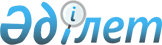 Қазақстан Республикасының азаматтарын 2011 жылдың сәуір-маусымында және қазан-желтоқсанында кезекті мерзімді әскери қызметке шақырылуын жүргізуді ұйымдастырып, қамтамасыз ету туралы
					
			Күшін жойған
			
			
		
					Алматы облысы Қарасай ауданы әкімдігінің 2011 жылғы 05 сәуірдегі N 4-229 қаулысы. Алматы облысы Қарасай ауданының Әділет басқармасында 2011 жылғы 08 сәуірде N 2-11-103 тіркелді. Күші жойылды - Алматы облысы Қарасай ауданы әкімдігінің 2014 жылғы 25 маусымдағы № 6-1387 қаулысымен      Ескерту. Күші жойылды - Алматы облысы Қарасай ауданы әкімдігінің 25.06.2014 № 6-1387 қаулысымен.

      РҚАО ескертпесі.

      Мәтінде авторлық орфография және пунктуация сақталған.      Қазақстан Республикасының «Қазақстан Республикасындағы жергілікті мемлекеттік басқару және өзін-өзі басқару туралы» Заңының 31-бабы 1-тармағының 8-тармақшасына, Қазақстан Республикасының «Әскери міндеттілік және әскери қызмет туралы» Заңының 19-бабының 3-тармағына, 20-бабының 1-тармағына, 23-бабының 1-тармағына сәйкес және Қазақстан Республикасы Президентінің 2011 жылғы 3 наурыздағы № 1163 «Белгіленген әскери қызмет мерзімін өткерген мерзімді әскери қызметтегі әскери қызметшілерді запасқа шығару және Қазақстан Республикасының азаматтарын 2011 жылдың сәуір-маусымында және қазан-желтоқсанында кезекті мерзімді әскери қызметке шақыру туралы» Жарлығы және Қазақстан Республикасы Үкіметінің 2011 жылдың 11 наурызындағы № 250 «Қазақстан Республикасы Президентінің 2011 жылғы 3 наурыздағы № 1163 Жарлығын іске асыру туралы» Қаулысы негізінде Қарасай ауданы әкімдігі ҚАУЛЫ ЕТЕДІ:

      1. Қаскелең қаласы, Абылай хан көшесі, № 151 үй мекен-жайындағы шақыру учаскесінде Қарасай аудандық қорғаныс істері жөніндегі бөлімі арқылы он сегізден жиырма жеті жасқа дейінгі ер азаматтарды, сондай-ақ оқу орындарынан шығарылған, жиырма жеті жасқа толмаған және шақыру бойынша әскери қызметтің белгіленген мерзімін өткермеген азаматтардың кезекті мерзімді әскери қызметке шақырылуын жүргізу 2011 жылдың сәуір-маусымында және қазан-желтоқсанында ұйымдастырылсын және қамтамасыз етілсін.

      2. Азаматтарды әскери қызметке шақыруды жүргізу үшін әскерге шақыруды өткізу кезеңіне Қарасай аудандық шақыру комиссиясы 1-қосымшаға сәйкес құрылсын.

      3. Азаматтарды әскери қызметке шақыруды өткізу кестесі 2-қосымшаға сәйкес бекітілсін.

      4. Қала мен ауылдық округтердің әкімдері 2011 жылдың сәуір-маусымында және қазан-желтоқсанында өтетін шақыру кезеңінде әскер қатарына шақырылғандарды олардың шақыру учаскесіне шақырылғаны туралы хабардар етіп және олардың шақыру учаскесіне уақытылы келіп жетуін ұйымдастырсын.

      5. «Қарасай ауданының ішкі істер басқармасы» мемлекеттік мекемесінің бастығына (Ж.Бүйтеков), әскерге шақырылғандарды Қазақстан Республикасы Қарулы Күштерінің қатарына шығарып салу кезеңінде шақыру учаскесінде қоғамдық тәртіптің сақталуын, әскери міндеттерін орындаудан жалтарған адамдарды іздестіруді және ұстауды өз құзыреті шегінде жүзеге асыру, Қарасай аудандық қорғаныс істері жөніндегі бөліміне оларға қатысты анықтау немесе алдын ала тергеу жүргізіліп жатқан әскерге шақырылушылар туралы хабарлауды қамтамасыз етсін.

      6. Қарасай ауданы әкімдігінің 2010 жылғы 19 сәуірдегі № 4-268 «Қазақстан Республикасының 1983-1992 жылдары туылған азаматтарын 2010 жылдың сәуір-маусымында және қазан-желтоқсанында кезекті мерзімді әскери қызметке шақыру туралы» қаулысының (Қарасай ауданының Әділет басқармасында 2010 жылдың 21 сәуірінде 2-11-87 нөмірімен нормативтік құқықтық актісі Реестірінде мемлекеттік тіркеудің тізілімінде тіркелген, 2010 жылы 1 мамырда «Заман жаршысы» газетінің 18 санында жарияланған) орындалуына байланысты күші жойылды деп танылсын.

      7. Осы қаулының орындалуын бақылау аудан әкімінің орынбасары Е.Ә.Қалиевке жүктелсін.

      8. Осы қаулы алғаш ресми жарияланғаннан кейін күнтізбелік он күн өткен соң қолданысқа енгізіледі.      Аудан әкімі                                   Л. Тұрлашов

Қарасай ауданы әкімдігінің

2011 жылдың 5 сәуіріндегі № 4-229

«Қазақстан Республикасының азаматтарын

2011 жылдың сәуір-маусымында және

қазан-желтоқсанында кезекті мерзімді

әскери қызметке шақырылуын жүргізуді

ұйымдастырып, қамтамасыз ету туралы»

қаулысына 1 қосымша Аудандық шақыру комиссиясының

құрамы

Қарасай ауданы әкімдігінің

2010 жылдың 5 сәуірдегі № 4-229

«Қазақстан Республикасының азаматтарын

2010 жылдың сәуір-маусымында және

қазан-желтоқсанында кезекті мерзімді әскери

қызметке шақырылуын жүргізуді ұйымдастырып,

қамтамасыз ету туралы» қаулысына бекітілген

2 қосымша Азаматтарды әскери қызметке шақыруды өткізу

кестесі
					© 2012. Қазақстан Республикасы Әділет министрлігінің «Қазақстан Республикасының Заңнама және құқықтық ақпарат институты» ШЖҚ РМК
				Желеуов Мұратбек Әбенұлы Қарасай ауданының Қорғаныс істері жөніндегі бөлім бастығы, шақыру комиссиясының төрағасы; Әбілбеков Қордай ОрынбайұлыҚарасай ауданы әкімдігінің өкілі, ішкі саясат бөлімінің бас маманы, шақыру комиссия төрағасының орынбасары; Комиссия мүшелері:Алмашов Жолдасбек Сейдуллаұлы Қарасай ауданының ішкі істер

басқармасы бастығының орынбасары;Авгамбаева Маргарита

Сапарғалиқызы «Қарасай аудандық поликлиникасы» мемлекеттік қазыналық кәсіпорынның дәрігері, медициналық комиссиясының төрайымы;Вахрамеева Людмила Ивановна «Қарасай аудандық поликлиникасы» мемлекеттік қазыналық кәсіпорынның

медбикесі, хатшы.р/с

№Ауыл-дық

(қа-

ла-

лық) округтер-

дің атауыБарлы-ғыШақыру комиссиясын өткізу мерзіміШақыру комиссиясын өткізу мерзіміШақыру комиссиясын өткізу мерзіміШақыру комиссиясын өткізу мерзіміШақыру комиссиясын өткізу мерзіміШақыру комиссиясын өткізу мерзіміШақыру комиссиясын өткізу мерзіміШақыру комиссиясын өткізу мерзіміШақыру комиссиясын өткізу мерзіміШақыру комиссиясын өткізу мерзіміШақыру комиссиясын өткізу мерзіміШақыру комиссиясын өткізу мерзіміШақыру комиссиясын өткізу мерзіміШақыру комиссиясын өткізу мерзіміШақыру комиссиясын өткізу мерзіміШақыру комиссиясын өткізу мерзіміШақыру комиссиясын өткізу мерзіміШақыру комиссиясын өткізу мерзіміШақыру комиссиясын өткізу мерзіміШақыру комиссиясын өткізу мерзіміШақыру комиссиясын өткізу мерзіміШақыру комиссиясын өткізу мерзіміШақыру комиссиясын өткізу мерзіміШақыру комиссиясын өткізу мерзіміШақыру комиссиясын өткізу мерзіміШақыру комиссиясын өткізу мерзіміШақыру комиссиясын өткізу мерзіміШақыру комиссиясын өткізу мерзіміШақыру комиссиясын өткізу мерзіміШақыру комиссиясын өткізу мерзіміШақыру комиссиясын өткізу мерзіміШақыру комиссиясын өткізу мерзімір/с

№Ауыл-дық

(қа-

ла-

лық) округтер-

дің атауыБарлы-ғысәуірсәуірсәуірсәуірсәуірсәуірсәуірсәуірсәуірсәуірсәуірсәуірсәуірсәуірсәуірсәуірсәуірсәуірсәуірсәуірсәуірмамырмамырмамырмамырмамырмамырмамырмамырмамырмамырмамырр/с

№Ауыл-дық

(қа-

ла-

лық) округтер-

дің атауыБарлы-ғы145678111213141518192021222526272829234561011121316171Қаске

лең қала-сы4002525252525252525252Елтай ауыл-дық окру-гі2302525252525253Ірге-лі ауыл-дық окру-гі3002525252525252525254Үл-

кен-Алма-ты ауыл-дық окру-гі175252525255Таусамалы ауыл-дық окру-гі37525252525256Ақсай ауыл-дық окру-гі13025257Үшқо-ңыр ауыл-дық окру-гі215252525258Жаңа- Шамалғанауыл-

дық окру-гі25025252525259Ұмтыл ауыл-дық окру-гі235252525252510Райымбек ауыл-дық окру-гі27525252511Кара-ғайлы ауыл-дық окру-гі210252525252512Бірінші Май ауыл-дық окру-гі18025252513Жан-

досов ауыл-дық окру-гі22525252525Бар-

лығы:32005050505050505050505050505050505050505050505050505050505050505050Шақыру комиссиясын өткізу мерзіміШақыру комиссиясын өткізу мерзіміШақыру комиссиясын өткізу мерзіміШақыру комиссиясын өткізу мерзіміШақыру комиссиясын өткізу мерзіміШақыру комиссиясын өткізу мерзіміШақыру комиссиясын өткізу мерзіміШақыру комиссиясын өткізу мерзіміШақыру комиссиясын өткізу мерзіміШақыру комиссиясын өткізу мерзіміШақыру комиссиясын өткізу мерзіміШақыру комиссиясын өткізу мерзіміШақыру комиссиясын өткізу мерзіміШақыру комиссиясын өткізу мерзіміШақыру комиссиясын өткізу мерзіміШақыру комиссиясын өткізу мерзіміШақыру комиссиясын өткізу мерзіміШақыру комиссиясын өткізу мерзіміШақыру комиссиясын өткізу мерзіміШақыру комиссиясын өткізу мерзіміШақыру комиссиясын өткізу мерзіміШақыру комиссиясын өткізу мерзіміШақыру комиссиясын өткізу мерзіміШақыру комиссиясын өткізу мерзіміШақыру комиссиясын өткізу мерзіміШақыру комиссиясын өткізу мерзіміШақыру комиссиясын өткізу мерзіміШақыру комиссиясын өткізу мерзіміШақыру комиссиясын өткізу мерзіміШақыру комиссиясын өткізу мерзіміШақыру комиссиясын өткізу мерзіміШақыру комиссиясын өткізу мерзімімамырмамырмамырмамырмамырмамырмамырмамырмамырмамырмаусыммаусыммаусыммаусыммаусыммаусыммаусыммаусыммаусыммаусыммаусыммаусыммаусыммаусыммаусыммаусыммаусыммаусыммаусыммаусыммаусыммаусым181920232425262730311236789101314151617202122232427282930252525252525252525252525252525252525252525252525252525252525252525252525252525252525252525252525252525252525252525252525252525255050505050505050505050505050505050505050505050505050505050505050